                                                       Лагерь с дневным пребыванием                             на  базе МКОУ «Усть-Уйская средняя общеобразовательная школа»                                                                                                                                                                 УТВЕРЖДАЮ                                                                                                                      Начальник ЛДП «Юные патриоты России»                                                                                                                         _________________________Г.В.Быкова                                                                           Программа смены                           «Юные  патриоты России»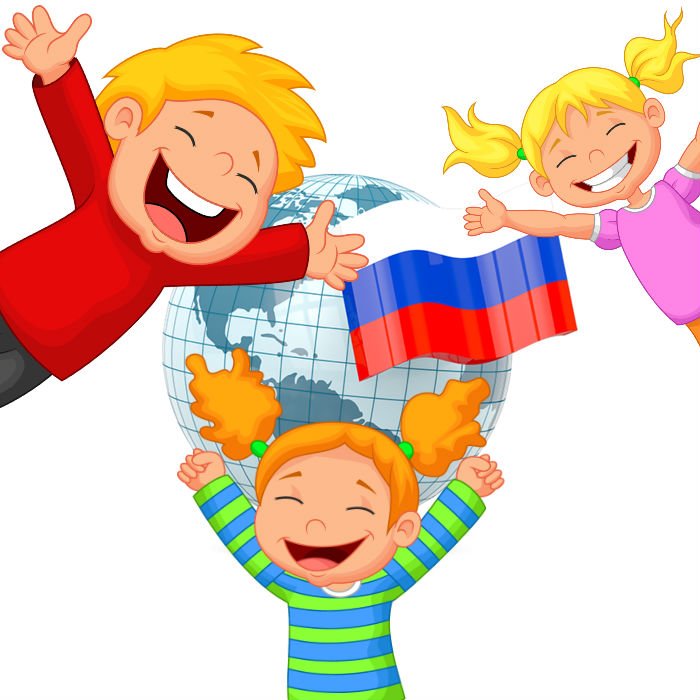                                                                                                                                                       Возраст воспитанников: 6,5-17 лет                                                                                                                                Срок реализации – июнь 2023 г.                                                                                                            2023 год                                              Паспорт программыПояснительная записка
           Воспитание патриотизма - любви к Родине - это одна из важнейших задач нашего общества. Любящий Родину должен любить ее не абстрактно, а прикладывая все возможные силы на ее благо. Любящий Родину должен понимать значение слова «Родина», ясно представлять себе все составляющие этого понятия.В соответствии со стратегическими целями государства по обеспечению стабильного и устойчивого социального развития, укрепления обороноспособности страны приоритетным направлением воспитательной работы с детьми сегодня становится гражданско-патриотическое воспитание, которое направлено на формирование гражданско-патриотического сознания юных граждан России как важнейшей ценности, одной из основ духовно-нравственного единства общества. Детский возраст является наиболее оптимальным для системы гражданско-патриотического воспитания, так как это период самоутверждения, активного развития социальных интересов и жизненных идеалов.Для эффективного решения проблем гражданско-патриотического воспитания необходим именно комплексный подход, предполагающий вовлечение обучающихся в непрерывный образовательный процесс, создание соответствующей среды, обеспечивающей дальнейшее развитие патриотизма и гражданственности как духовной составляющей личности. Настоящая программа  способствует развитию морально-волевых качеств личности, расширяет кругозор ребенка, дает возможность почувствовать свою значимость в обществе.  Основная деятельность лагеря дневного пребывания « Юные патриоты России» направлена на развитие личности ребенка и включение его в разнообразие человеческих отношений и межличностное общение со сверстниками.Погружая ребенка в атмосферу лагеря, мы даем ему возможность открыть в себе положительные качества личности, ощутить значимость собственного «я»; осознать себя личностью, вызывающей положительную оценку в глазах других людей; повысить самооценку; выйти на новый уровень общения, где нет места агрессии и грубости.Находясь в лагере дневного пребывания, дети ежедневно включаются в оздоровительный процесс, для которого характерны: упорядоченный ритм жизни, режим питания, закаливание, поддержка эмоционального тонуса. На период работы лагеря будет создан трудовой отряд из 10 человек в возрасте от 8 до 13 лет, который будет трудиться на пришкольном участке(с 9.30 до11 часов), а также принимать участие в различных трудовых делах лагеря.Предлагаемая программа предназначена для детей разного возраста в количестве 50 человек.Анализ работы за 2022г. Организация отдыха детей и их оздоровления с дневным пребыванием на базе МКОУ «УстьУйская СОШ» (далее – лагерь) функционировала с 06.06 по 24.06.2022г. Лагерь посещали 60 детей в возрасте от 6,6 лет до 17 лет. В лагере ребята получали 2-х разовое питание в соответствии с требованиями САНПиНА. Основной целью работы лагеря были созданы благоприятные условия для полноценного летнего отдыха детей, укрепления здоровья, развития творческого и интеллектуального потенциала с учётом индивидуальных интересов и возможностей. Работа строилась в соответствии с программой «Солнечные лучики Зауралья». Данная программа по своей направленности является комплексной, т. е. включает в себя разноплановую деятельность, объединяет различные направления оздоровления, отдыха и воспитания детей в условиях лагеря. Новый день начинался с утренней зарядки. Ежедневно, в конце дня, вожатые получали задания к следующему дню. Большинство мероприятий были направлены на формирование понятия «культурное наследие народов России».В лагере с детьми работал инструктор по физической культуре. Для ребят проводились праздничные и спортивные соревнования: товарищеские встречи по футболу; игры по станциям; «Весёлые старты». В период работы лагеря принимали участие в днях единых действий.Для анализа деятельности лагеря использовался «Сундучок откровений, куда все дети могли положить записки с пожеланиями и замечаниями по организации работы лагеря В течении всего времени акцентировалось внимание на соблюдение правил ТБ, правилах дорожного движения, культуре общения и т.д. Последний день работы лагеря закончился праздничным концертом и награждением самых активных ребят. В течении работы лагеря было организовано сотрудничество с сельской библиотекой, СДК, специалистом социальной службы. Таким образом, за время работы лагеря, все дети смогли принять участие в соревнованиях, конкурсах, развить и показать свои творчески и интеллектуальные возможности.Цели и задачи. -организация активного отдыха и оздоровления детей;-гражданско-патриотическое и трудовое воспитание учащихся;-реализация знаний ,умений и навыков детей в рамках проводимых мероприятий.           На достижение этой цели направлены следующие задачи:Оздоровительные:- Создать условия для укрепления здоровья, физической выносливости;- Вовлечь детей в активную спортивно-оздоровительную деятельность;Воспитательные:- Создать условия для личностного развития каждого ребёнка;- Создать условия, способствующие формированию навыков здорового образа жизни;-Создать условия для развития трудовых навыков детей;- Содействовать формированию активной жизненной позиции ребят;- Способствовать ознакомлению участников лагеря с духовным наследием своей малой Родины;- Создание условий для воспитания культуры общения.Образовательные:- Практическое совершенствование умений и навыков исследовательской деятельности;Развивающие:- Развитие способности глубокого сосредоточения, созерцания наблюдаемого живого объекта в многообразии его жизненных проявлений;- Создания условия для развития координированности и коммуникативности детского коллектива  через творческую самостоятельную, объединяющую деятельность детей в смешанных группах, через самоуправление.Ожидаемые результаты. Ступени личностного роста.Организационные:  Наличие программы смены « Юные патриоты России »  Наличие кадров и потенциальных партнеров для реализации программы  Повышение профессиональной грамотности педагогического коллектива, обеспеченность их информационно-методическими материалами для реализации программы смены Воспитательные:  Будут знать содержание понятий “патриотизм”    Повысят социальную активность через подготовку и реализацию итогового проекта  Реализуют свой лидерский потенциал через участие в деятельности органов самоуправления-Реализуют трудовые навыки через практическую деятельностьОздоровительные:  Позитивная динамика оздоровительного эффекта;  Высокая степень участие детей и подростков в физкультурно-оздоровительных мероприятиях Механизм реализации содержания воспитания:                                 Содержание программы реализуется через следующие направления: - Спортивно-оздоровительное; - Патриотическое; -Трудовое - Досуговое; - Творческое; - Адаптационное. 1. Спортивно-оздоровительное. В летнем оздоровительном лагере «Юные патриоты России» вся работа направлена на сохранение и укрепление здоровья детей. День в лагере начинается с утренней зарядки, продолжительностью 15 минут на улице или в спортивном зале в зависимости от погоды. Основной задачей этого режимного момента является укрепление физического развития, закаливания, повышения тонуса, положительного эмоционального заряда на весь день. Спортивные соревнования, весёлые эстафеты, дни здоровья , различные беседы о здоровом образе жизни, беседы по гигиеническому воспитанию и профилактике травматизма, подвижные игры на свежем воздухе, беседы с медицинским работником развивают у детей ловкость и смекалку, помогают им развивать различные двигательные способности и реализуют потребность детей в двигательной активности, приобщают воспитанников к здоровому образу жизни. 2. Патриотическое. В настоящее время большое внимание уделяется патриотическому воспитанию учащихся. Обращение к прошлому нашей страны стало актуальным. Для воспитания патриотизма и гражданственности большую роль имеют знаменательные даты Отечественной истории. В «Словаре русского языка» С.И.Ожегова значение слова «патриотизм» изложено так: «Патриотизм – преданность и любовь к своему Отечеству, к своему народу». В данной смене освящается культура конкретного села, района, основные занятия, жизнь и быт населения, охрана окружающей среды. Особенно важно их соответствие идеям охраны культурного наследия, коммуникативность эпох и возможность воспитания подрастающего поколения в духе толерантности, уважения к национальной самобытности своей «Малой Родины». 3. Трудовое воспитаниеТрудовое воспитание нацелено на воспитание уважения к труду и людям труда , а также на формирование у детей навыков самообслуживания ,потребности трудиться добросовестно и ответственно, творчески подходить к любому делу. Особое внимание следут обратить на содержание нелегкого труда педагогов и наставников.4. Досуговое. Организация досуговой деятельности детей – один из компонентов единого процесса жизнедеятельности ребёнка в период пребывания его в лагере. Это процесс активного общения, удовлетворения потребностей детей в контактах, творческой деятельности, интеллектуального и физического развития ребёнка, формирования его характера. своей «Малой Родины».5. Творческое. Рисование в лагере даёт большие возможности в развитии художественных способностей детей. Рисуя, дети усваивают целый ряд навыков изобразительной деятельности, укрепляют зрительную память, учатся замечать и различать цвета и формы. В своих рисунках они воплощают собственное ведение мира, свои фантазии. Участвуя в конкурсах рисунков, дети учатся передавать свои эмоции через рисунок.6. Адаптационное Важное значение имеет адаптация для будущих первоклассников (переход с одной ступени обучения на другую) Организация летнего отдыха - это один из важных и актуальных аспектов образовательной деятельности. Такая форма активного отдыха содействует развитию и сплочению, как временного детского коллектива, так и создает основу для развития социального интеллекта учащегося взаимодействия в любом коллективе, в том числе в последующей учебной деятельности.Этапы реализации программыДля того, чтобы программа заработала, нужно создать такие условия, чтобы каждый участник процесса нашёл своё место, с удовольствием относился к обязанностям и поручениям, а так же с радостью участвовал в предложенных мероприятиях. Для выполнения этих условий необходимо выдержать следующие этапы. 1 этап: Подготовительный (март-май)           1.Участие в совещаниях, посвящённых подготовке к проведению летней     оздоровительной кампании           2. Знакомство с правовыми документами нормативной базы, обеспечивающей качественный отдых детей в текущем году;           3. Проведение совещаний при директоре по подготовке лагеря к летнему    сезону;           4. Издание приказа по школе о проведении летней кампании;           5. Разработка программы деятельности школьного летнего оздоровительного лагеря с дневным пребыванием детей;            6. Отбор кадров для работы в летнем оздоровительном лагере;           7. Составление необходимой документации для деятельности лагеря;            8. Организация помещений лагеря согласно нормам и требованиям СанПин;           9. Обеспечение допуска сотрудников к работе с детьми;          10. Формирование списка детей, посещающих оздоровительный лагерь, на основании заявлений и договора между родителями (законными представителями) и ЛДП, в лице начальника ЛДП. 2 этап: Организационный (в первые 2-3 дня работы лагеря) 1. Встреча детей; 2. Начало реализации программы лагеря «Юные патриоты России»; 3. Линейка, открытие лагерной смены; 4. Изучение уровня сформированности знаний культуры родного края 5. Знакомство с правилами внутреннего распорядка лагеря. 6. Анкетирование (Приложение 1) 3 этап: Основной 1. Реализация основной идеи смены; 2. Вовлечение детей в различные виды коллективно-творческих дел; 3. Выездные мероприятия с посещением театров, музеев;  4. Проведение мероприятий смены; 5. Анкета личностного роста (Приложение 2) IV этап: Заключительный 1.Анализ результатов работы, проделанной в рамках настоящей программы обобщение результатов, внесение в программу изменений и внедрение в практику; 2.Линейка, закрытие лагерной смены 3. Вручение грамот и благодарностей. 4.Система оценки качества Логистика построения смены:Учитывая возрастные особенности детей, воспитание творчески активной личности, будет проходить через сюжетно - ролевую игру, как ведущий тип деятельности.Легенда смены:Мы обнаружили загадочное послание из прошлого , в котором наши предки просят не забывать о тех важных событиях, которые происходили при их жизни. Вместе с посланием мы обнаружили волшебное колесо времени , которое можно повернуть и в прошлое , и в будущее. Во время деятельности лагеря мы попробуем использовать это волшебное колесо,поворачивая его и в разное время, а в конце смены мы отправим свое послание , в котором расскажем , что интересного мы узнали во время нашего путешествия во времени!Задача смены: Каждый отряд , поворачивая колесо времени, накапливает баллы за участие в различных мероприятиях.Система мотивации развивается по двум направлениям – индивидуальный зачет и коллективный зачет. Индивидуальный зачет заключается в получении - баллов, за участие и победу в мероприятиях, выполнение заданий. Коллективный зачет – производится в конце смены за общее количество собранных наград в отряде. Системность заключается в том, что участник смены будет «работать» и на себя, а на коллектив. Условия реализации:Научно-методическое обеспечение предусматривает: доступ к сети Интернет, наличие необходимой документации: программы деятельности и плана работы на смену, разработок мероприятий. Материально-техническое обеспечение предусматривает: наличие приспособленной базы (школы) на 15 детей. Наличие ТСО: телевизор, DVD, музыкальный центр, мультимедийное оборудование, канцелярские товары, настольные игры, спортинвентарь. Финансовое обеспечение осуществляется за счѐт средств областного бюджета, средств муниципального бюджета. Социальное партнёрство: 1. Библиотека 2. Сельский ДК 3. Фельдшер ФАП 4. Специалист соцобеспечения СПИСОК ЛИТЕРАТУРЫ 1. Воронкова Л.В. Как организовать воспитательную работу в отряде: Учебное пособие. – М.: Центр педагогического образования, 2007. – 304с. 2. Григоренко Ю.Н. Кипарис-3: Планирование и организация работы в детском оздоровительном лагере: Учебное пособие по организации детского досуга в лагере и школе. – М.: Педобщество России, 2008. – 160с.3. Оздоровление и занятость детей в период каникул. Нормативные документы образовательного учреждения, 2007. - № 12. - с. 16-69. 4. Панченко С. Как подготовить ребят к активной жизни в летнем лагере. Народное образование, 2009. - № 3. - с. 217-223. 5. Панченко С. Планирование лагерной смены. Народное образование, 2008. - № 3. - с. 212-220. 6. Петрусинский В.В. Игры для активного общения. – М.: Гуманитарный издательский центр ВЛАДОС, 2007. – 157с. 7. Правовое и методическое обеспечение деятельности летнего оздоровительного лагеря: Регламентирующие документы. Примеры оздоровительных проектов. Практическое пособие. Авт.-сост. В.Д.Галицкий, И.А.Кувшинкова. – М.: АРКТИ, 2008. – 112с. 8. Сысоева М.Е. Организация летнего отдыха детей: Учебно-методическое пособие. – М.: ВЛАДОС, 1999. – 176с. 9. Сысоева М.Е. Дневник воспитателя детского лагеря. – М.: Центр гуманитарной литературы, 2002. – 80с. 10. Шмаков С.А. Игры учащихся – феномен культуры. – М.: Новая школа, 211. Патриотическое воспитание детей (Игры и программы). М.:ГОУ ЦРСДОД, 2003. – 64 с.12.Равнение на победу! Методические рекомендации организаторам работы по патриотическому воспитанию детей и подростков. – М.: ГОУ ЦРСДОД, 2003.–64 с.13.Сборник мероприятий ко Дню Победы, Дню защитника Отечества и патриотическим праздникам: сценарии, торжественные линейки, вечера, литературно-музыкальные композиции, военно-спортивные игры. – изд. 2-е, испр./ авт.-сост. Видякин М.В. и др. – Волгоград: Учитель, 2006. – 280 с. Приложение 1 Анкета «Мы снова вместе!»Для того чтобы сделать жизнь в нашем лагере более интересной, мы просим тебя ответить на некоторые вопросы: – Твои первые впечатления от лагеря? – Есть ли у тебя идеи, как сделать жизнь в нашем лагере интересной и радостной для всех?– В каких делах ты хочешь участвовать? - Что тебе нравиться делать? – Хочешь ли ты чему-нибудь научиться или научить других? – Кто твои друзья в лагере?– Пожалуйста, закончи предложения (фразы): я пришёл в лагерь, потому что………………………………………………………….Я не хочу, чтобы……………………………………………………………………. Я хочу, чтобы……………………………………………………………………….. Я боюсь, что……………………………………………………………………………. Имя…………………….. Фамилия…………………………… Приложение 2 Анкета личностного роста 1 Ты с удовольствием идёшь утром в лагерь? 2 Если тебе интересно в лагере, то что больше всего нравится: петь, танцевать, рисовать, смотреть телевизор, играть, заниматься спортом или что -то ещё? 3 Чему ты научился в лагере: выучил песню, научился танцевать, играть в шашки, шахматы и др.? 4 Если бы тебе разрешили, что бы ты делал в лагере целый день? 5 Чего нет в лагере, чего бы ты хотел? 6 Ты пойдёшь на следующий год в лагерь? Если не пойдёшь, то почему? 7 Тебе хотелось бы остаться на вторую смену? 8 Что ты рассказываешь дома о лагере? 9 Нравится ли тебе, как кормят и готовят в лагере? Поставь оценку повару: (от «пятёрки» до «двойки»). 10.Хочется ли тебе идти домой после лагеря? 11.Какую оценку ты бы поставил за жизнь в лагере? 12.Кто твой друг среди ребят, среди взрослых? 13.Что особенно понравилось в лагере (спортивные мероприятия, туристическая эстафета, праздники, экскурсии, походы)? Приложение 3 Анкета Близится к концу время нашей встречи. Подводя ее итоги, мы хотим задать тебе некоторые вопросы. Надеемся на помощь. 1 Что ты ожидал (а) от лагеря? 2 Что тебе понравилось в лагере? 4 Изменился (ась) ли ты как личность за время пребывания в лагере? 5 Кто из ребят, с твоей точки зрения, изменился больше всего? 6 Какие из мероприятий лагеря оказали наибольшее влияние на тебя? 7. Было ли скучно в лагере? 8. Было ли тебе страшно? 9 Жалеешь ли ты о чем-то, что произошло за время пребывания в лагере? О чём? 10 Что из того, что ты получи (а) в лагере, ты можешь использовать в своей повседневной жизни уже сейчас? 11 Что бы ты хотел (а) пожелать себе? 12 Что бы ты хотел (а) пожелать другим ребятам? 13 Что бы ты хотел (а) пожелать педагогам? 14 Самое важное событие в лагере? Было ли оно? Я рад, что ………………………………………………………….. Мне жаль, что……………………………………………………… Я надеюсь, что……………………………………………………...Анкета для родителей 1 Каким образом Ваш ребенок попал в пришкольный лагерь? a) записался сам по собственной инициативе; b) записался сам по приглашению воспитателей лагеря c) по совету классного руководителя; d) по совету родителей 2 Знакомы ли Вы с программой пришкольного лагеря? a) хорошо знакомы b) имеете общее представление c) незнакомы 3 Считаете ли Вы, что пребывание Вашего ребенка в пришкольном лагере принесет ему пользу? a) большую b) небольшую c) возможно, пригодятся в жизни d) Ваш вариант ответа…. (не знаю, без разницы)4 Как относится Ваш ребенок к посещению пришкольного лагеря? a) посещает с удовольствием b) особой радости не испытывает c) посещает по вашей просьбе или напоминанию d) воспитателей e) Ваш вариант ответа…. (не интересуюсь) 5 Нравятся ли Вам воспитатели? a) как профессионалы; b) как человек; c) как воспитатель (организатор массовых мероприятий, экскурсий и т.д); d) Ваш вариант ответа….. 6 Чего вы ждете в итоге от посещения Вашим ребенком пришкольного лагеря? a) раскрытия творческих способностей b) укрепления здоровья c) личных достижений в конкурсах, соревнованияНазвание программыОрганизация отдыха детей и их оздоровления с дневным пребыванием на базе МКОУ «Усть-Уйская СОШ» «Юные патриоты России».Вид программытематическаяАктуальностьДанная программа актуальна не только в масштабах страны, сѐла, но и в рамках общеобразовательной школы. Известно, что чувство патриотизма не может возникнуть само по себе: оно не передается генетически и не впитывается с молоком матери - оно воспитывается. «Воспитание любви к родному краю, к родной культуре, к родному селу или городу, к родной речи – задача первостепенной важности», - сказал Д.С. Лихачёв. Одно из условий воспитания патриотических чувств у школьников -приобщение их к истории своей страны, к еѐ культуре, народным традициям, ко всему тому, чем должны гордиться и что должны преумножать. Детский и подростковый возраст является наиболее оптимальным для системы патриотического воспитания, так как это период самоутверждения, активного развития социальных интересов и жизненных идеалов. Время каникул как нельзя более благоприятно для развития творческого потенциала детей, совершенствования личностных возможностей, приобщения к ценностям культуры, вхождения в систему социальных связей, воплощения собственных планов, удовлетворения индивидуальных интересов в личностно значимых сферах деятельности. Детский оздоровительный лагерь – это место, где может быть очень эффективно построена педагогическая работа по самоопределению личности ребенка через включение его в творческую деятельность.   2023 год объявлен годом педагога и наставника, поэтому педагогический коллектив школы в период летних каникул направит  свою  деятельность не только на патриотическое воспитание ,но и на знакомство с педагогическим наследием нашей Родины и нашего села.ЦельСоздание оптимальных условий, обеспечивающих полноценный отдых детей, их оздоровление, нравственное и патриотическое ,трудовое  воспитание, творческое развитие, что включает в себя:-организацию активного отдыха и оздоровления детей;-гражданско-патриотическое и трудовое воспитание учащихся;-реализация знаний ,умений и навыков детей в рамках проводимых мероприятийЗадачиОздоровительные:- Создать условия для укрепления здоровья, физической выносливости;- Вовлечь детей в активную спортивно-оздоровительную деятельность;Воспитательные:- Создать условия для личностного развития каждого ребёнка;- Создать условия способствующие формированию навыков здорового образа жизни;-Создать условия для реализации трудовых навыков;- Содействовать формированию активной жизненной позиции обучающихся;- Способствовать ознакомлению участников лагеря с духовным наследием своей малой Родины;- Создание условий для воспитания культуры общения.Образовательные:- Практическое совершенствование умений и навыков исследовательской деятельности;Развивающие:- Развитие способности глубокого сосредоточения, созерцания наблюдаемого живого объекта в многообразии его жизненных проявлений;- Создания условия для развития координированности и коммуникативности детского коллектива  через творческую самостоятельную, объединяющую деятельность детей в смешанных группах, через самоуправление.Адресат641152 Курганская область, Целинный район, село Усть-Уйское, улица Томина,7Количество участников50Сроки реализации программы15 дней с 01.06.2023г-19.06.2023гПриоритетные направления деятельностиСпортивно-оздоровительное;Патриотическое;Трудовое; Досуговое;  Творческое; АдаптационноеКраткое содержание программыЛагерь дневного пребывания организуется на базе МКОУ «Усть-Уйская СОШ в период летних каникул (1 смена – 15 дней с 01.06.2023г-19.06.2023г) , формируется из учащихся в возрасте от 6,5 до 17 лет. Необходимым условием организации полноценного отдыха является вовлечение в досуговую летнюю деятельность ребят из многодетных, малообеспеченных семей, опекаемых и неблагополучных семей и семей, попавших в сложную жизненную ситуацию. Деятельность воспитанников во время лагерной смены осуществляется в разновозрастных отрядах по 25 человек, 2 отряда. Во время работы лагеря будет создан трудовой отряд из 10 человек в возрасте от 8 до 13 лет.Ожидаемые результатыОрганизационные: Наличие программы смены « Юные патриоты России »  Наличие кадров и потенциальных партнеров для реализации программы  Повышение профессиональной грамотности педагогического коллектива, обеспеченность их информационно-методическими материалами для реализации программы смены Воспитательные:  Будут знать содержание понятий “патриотизм”   Повысят социальную активность через подготовку и реализацию итогового проекта  Реализуют свой лидерский потенциал через участие в деятельности органов самоуправления -  Реализуют трудовые навыки через практическую деятельность.Оздоровительные:  Позитивная динамика оздоровительного эффекта;  Высокая степень участие детей и подростков в физкультурно -оздоровительных мероприятиях.Название,адрес организацииОрганизация отдыха детей и их оздоровления с дневным пребыванием на базе МКОУ «Усть-Уйская СОШ»Руководитель учрежденияБанщиков А.А.,Составители программыБыкова Г.В.- Начальник лагеря , Александрова Е.И.- педагог-организаторФинансовое обеспечение программыРабота лагеря финансируется за счет средств бюджета районаДолжностьКол-во ставокФункцииНачальник лагеряОбщее руководство реализации программы смены, Материально техническое обеспечение, Поощрение сотрудников и участников. Курирует педагогическое направление. Организует взаимодействие всех служб по реализации программ. Отслеживает результаты реализации программы, вносит коррективы. Осуществляет подбор педагогических кадров, проводит инструктивные сборы. Подбирает и разрабатывает методический материал согласно тематике смены. Оказывает методическую помощь педагогическому составу. Работает с родителями.Педагог-организаторРаботает по реализации программ. Разрабатывает и проводит мероприятия. Работает с органами детского самоуправления и родительским активом. Контролирует работу вожатых: орг.моменты, проведение отрядных дел и мероприятий. Следит за санитарным состоянием. Работает с родителямиВоспитателиОтвечает за жизнь и здоровье детей, за соблюдение режимных моментов. Контролирует соблюдение личной гигиены детьми и подростками, техники безопасности. Разрабатывает и проводит отрядные мероприятия. Организует участие отряда в общелагерных мероприятиях. Сдает планы дней отрядаИнструктор по физической культуреОтвечает за жизнь и здоровье детей, за соблюдение режимных моментов, контролирует соблюдение личной гигиены детьми и подростками, техники безопасности во время проведения спортивных мероприятий. Организует и проводит с участием воспитателей физкультурно - оздоровительных, спортивных праздников, соревнований, игр, зарядок и др.мероприятий оздоровительного характера.4 день05.06.2023г.  День  Талантов1.Зарядка.2. Минутка здоровья «Путешествие в царство гигиены и здорового питания»3. Беседа «А знаете ли вы Гимн России?»4.Занятие в городе Мастеров. Модель военной техники «Наша Армия – родная».5.Подготовка отрядов к ярмарке талантов.6. Конкурс  актёрского мастерства.«Кто во что горазд»7Выпуск отрядной газеты «Здравствуй, лето!» 8. Линейка (итоги дня)2.72.12.8Педагог-организатор, вожатые, воспитатели отряда.5 день 6.06.2023г.День Русского языка1.Зарядка.2.Творческая игровая программа «У Лукоморья», посвященная творчеству А.С.Пушкина, (в честь года педагога и наставника, няня поэта) 3. Праздник спорта «Молодецкие потехи». 4. Игра «Поле чудес», посвященная празднованию Дня Русского языка. 5. Фестиваль чтецов скороговорок и чистоговорок . 6. Линейка (итоги дня)2.22.162.7Педагог-организатор, вожатые, воспитатели отряда.6 день07.06.2023г.«День экологии»1.Зарядка.2. Спортивные соревнования «Спортивный марафон» . 3. Экологическая тропа «Это моя земля». 4. Конкурс экологических агитбригад «Думай по зеленому»5. Трудовой десант «Даёшь БОЙ мусору»(КТД) 6. Экологическая акция «Бумажный бум»7.Беседа-знакомство «Зачем нужны обелиски?» (экологическая акция уборка на территории обелиска)8. Линейка (итоги дня)2.42.1Педагог-организатор, вожатые, воспитатели отряда,инструктор по физической культуре.7 день08.06.2023г.«День спорта»1.Зарядка.2. Минутка здоровья «Профилактика переутомляемости. Режим дня»3.Спортивная акция «Дети против вредных привычек»4. Шагаем классно, и, конечно безопасно!» Спортивно – познавательная игра»5.Работа кружков6. Линейка (итоги дня)2.7Педагог-организатор, вожатые, воспитатели отряда.8 день09.06.2023г.День «В гостях у сказки»1.Зарядка.2.Инсценировка отрывка из Русских народных сказок.3. Конкурс на лучшую аппликацию из природного материала, пластилина, бумаги.Работа кружков4. Линейка (итоги дня)2.42.52.6Педагог-организатор, вожатые, воспитатели отряда.9 день10.06.2023г.День России1.Зарядка.2. Минутка здоровья «Правильное питание»3.Беседа « Россия – Родина моя!»4. Спортивное ориентирование на местности (поиск клада)5. Классная встреча (встреча с родными участников СВО)6 Конкурс рисунков на асфальте «Пусть всегда будет солнце!» (Сотрудничаем с сельским ДК)7. Творческая мастерская «Символика России»  (сельская библиотека)8. Линейка (итоги дня) 2.12.16Педагог-организатор, вожатые, воспитатели отряда, инструктор по спорту10 день13.06.2023г.«День пожарной безопасности»1.Зарядка.2.Беседа о правилах пожарной безопасности.3. Конкурс плакатов «Встань на защиту леса». 4.Конкурс  рисунков  «Маленькая спичка- большое горе»5 Экскурсия в местное МЧС6. Линейка (итоги дня)            2.12              2.9Педагог-организатор, вожатые, воспитатели отряда.11 день1406.2023г.День «Счастливое детство»1.Зарядка..2.О, спорт, ты – жизнь!»Диагностика здоровья. 3.Спортивные состязания «Весёлая команда» 4.Конкурс рисунков «Любимые уголки родного края»5. Линейка. (итоги дня)            2.7            2.6Педагог-организатор, вожатые, воспитатели отряда, инструктор по спорту.12 день15.06.2023г.«Зарница»1Зарядка.2.Конкурс «Смотр строевой подготовки»3. Игра по станциям «Будь готов! всегда готов!»4.  Историческая викторина  «Прошлое нашей Родины»5.Исследовательский маршрут «Поиск флага»6. Линейка (итоги дня)        2.10Педагог-организатор, вожатые, воспитатели отряда.13 день16.06.2023г.День « Радости»1.Зарядка..2.«Мы такие музыкальные»: песни. танцы. Стихи.3. Показ моделей из бросового материала.(КТД)4. Исторический калейдоскоп  с посещением местного музея «Память народная хранит».4.Линейка (итоги дня)       2.4       2.8       2.11       2.12Педагог-организатор, вожатые, воспитатели отряда.14 день17.06.2023г.День памяти «Моя семья в истории моей страны».1Зарядка.2.Земляки в годы ВОВ (беседа, викторина). 2 Акция «Свеча памяти» Возложение цветов к памятнику погибших воинов.3.Работа кружков. 4.Акция «Ветеран, мы рядом!»5.Линейка (итоги дня)       2.1       2.6Педагог-организатор, вожатые, воспитатели отряда.15день19.06.2023г.«День  именинника»Заключительный день1.Зарядка2.Праздничная программа «День именинника».3. Игра – путешествие по станциям. Конкурс рисунков «Как я провел лагерную смену», «Интересные дни в лагере».4.Закрытие лагерной смены.(написание пожеланий «Мы желаем счастья вам!»5. Линейка (итоги дня)      2.2      2.10      2.11Педагог-организатор, вожатые, воспитатели отряда.